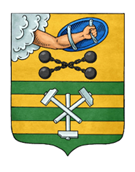 ПЕТРОЗАВОДСКИЙ ГОРОДСКОЙ СОВЕТ25 сессия 29 созываРЕШЕНИЕот 16 февраля 2024 г. № 29/25-369Об отчете Контрольно-счетной палаты Петрозаводского городского округа о своей деятельности за 2023 годВ соответствии с частью 2 статьи 19 Федерального закона 
от 7 февраля 2011 года № 6-ФЗ «Об общих принципах организации и деятельности контрольно-счетных органов субъектов Российской Федерации и муниципальных образований», пунктом 18.2 Положения «О Контрольно-счетной палате Петрозаводского городского округа», утвержденного Решением Петрозаводского городского Совета от 4 июня 2013 года 
№ 27/19-295, Петрозаводский городской СоветРЕШИЛ:	1. Рассмотреть отчет Контрольно-счетной палаты Петрозаводского городского округа о своей деятельности за 2023 год согласно приложению.2. Принять отчет Контрольно-счетной палаты Петрозаводского городского округа о своей деятельности за 2023 год к сведению.ПредседательПетрозаводского городского Совета                                              Н.И. Дрейзис